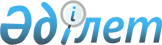 О мерах по стабилизации цен на важнейшие продовольственные товары
					
			Утративший силу
			
			
		
					Постановление Правительства Республики Казахстан от 12 декабря 2001 года N 1623. Утратило силу постановлением Правительства Республики Казахстан от 23 апреля 2008 года N 381.



      


Сноска. Постановление Правительства РК от 12 декабря 2001 года N 1623 утратило силу постановлением Правительства РК от 23.04.2008 


 N 381 


.



      В целях стабилизации цен на важнейшие продовольственные товары и содействия развитию конкуренции на торговых рынках Правительство Республики Казахстан постановляет: 




      1. Центральным и местным исполнительным и иным государственным органам (по согласованию), за исключением Министерства внутренних дел Республики Казахстан, обеспечить ликвидацию передвижных постов на автомобильных дорогах Республики Казахстан международного и республиканского значения, наделенных полномочиями по остановке транспортных средств, их досмотру, либо проверки соблюдения водителями транспортных, санитарных, экологических и иных предусмотренных законодательством нормативов и требований. 




      2. Министерству внутренних дел Республики Казахстан: 



      1) проводить рейды по пресечению фактов превышения служебных полномочий сотрудниками контролирующих государственных органов в отношении перевозчиков грузов; 



      2) обеспечить пресечение фактов взимания государственными органами на рынках сборов и платежей, не предусмотренных законодательными актами; 



      3) организовать совместно с местными исполнительными органами телефоны "доверия" для граждан с целью выявления незаконных действий сотрудников контролирующих государственных органов на рынках; 



      4) совместно с Министерством культуры, информации и общественного согласия Республики Казахстан обеспечить освещение в средствах массовой информации выявленных фактов незаконных действий сотрудников государственных органов.




      2-1. Министерствам внутренних дел, транспорта и коммуникаций, здравоохранения, сельского хозяйства Республики Казахстан обеспечить устранение неправомерных действий, создающих задержку транспортных средств, осуществляющих перевозки продовольственных товаров, в том числе плодоовощной продукции физическими и юридическими лицами на автомобильных дорогах по территории Республики Казахстан, при наличии сопроводительных документов установленного образца, в том числе, удостоверяющих параметры автотранспортных средств, качество и безопасность продукции, свидетельствующих о происхождении товара и выданных соответствующими уполномоченными органами. 


<*>





      Сноска. Дополнено пунктом 2-1 - постановлением Правительства РК от 3 июня 2003 г. 


 N 523 


 .





      3. 


(Пункт 3 исключен -


 


постановлением Правительства РК от 3 июня 2003 г. 


 N 523 


 )






      4. Министерствам экономики и торговли, юстиции и здравоохранения Республики Казахстан, Агентству Республики Казахстан по регулированию естественных монополий, защите конкуренции и поддержке малого бизнеса разработать нормативный правовой акт, предусматривающий упорядочение деятельности торговых рынков на территории Республики Казахстан. 




      5. Агентству Республики Казахстан по регулированию естественных монополий и защите конкуренции в установленном законодательством порядке: 



      1) принять меры по выявлению и регулированию торговых рынков, занимающих доминирующее (монопольное) положение; 



      2) обеспечить введение государственного регулирования цен на услуги, оказываемые торговыми рынками, занимающими доминирующее (монопольное) положение; 



      3) совместно с министерствами внутренних дел и юстиции Республики Казахстан, Агентством финансовой полиции Республики Казахстан разработать и утвердить нормативный правовой акт о порядке взаимодействия указанных органов по выявлению достигнутых в любой форме соглашений между субъектами рынка при реализации товаров, имеющих своим результатом ограничение конкуренции, нарушающих права и законные интересы потребителей. 


<*>





      Сноска. В пункт 5 внесены изменения - постановлением Правительства РК от 3 июня 2003 г. 


 N 523 


 .






      6. Министерствам сельского хозяйства и здравоохранения усилить контроль за исполнением санитарных и ветеринарных норм на торговых рынках. 




      7. Акимам областей, городов Астаны и Алматы в соответствии с законодательством Республики Казахстан: 



      1) создать благоприятные условия для привлечения инвестиций на строительство и реконструкцию хранилищ и специализированных торговых рынков для хранения и реализации продовольственных товаров; 



      2) предпринять необходимые меры для создания и деятельности в областных центрах и городах Астане и Алматы коммунальных торговых рынков и коммунальных торгово-закупочных организаций по закупке и реализации продовольственных и сельскохозяйственных товаров; 



      3) организовать на постоянной основе проведение сельскохозяйственных ярмарок по продаже животноводческой и полеводческой продукции; 



      4) принимать меры, направленные на снижение цен на важнейшие продовольственные товары (согласно приложению), в случае необоснованного роста, выявленного на основе результатов проводимого ежемесячно мониторинга; 



      5) обеспечить соблюдение прав предпринимателей, занимающихся реализацией товаров на торговых рынках, а также перемещающих товар через контрольно-пропускные посты на автомобильных дорогах по территории Республики Казахстан при осуществлении своей деятельности;



      6) совместно с торгово-закупочными организациями рассмотреть возможность осуществления закупок продовольственных товаров в сельской местности для поставок на торговые рынки областных, районных центров и городов;



      7) с учетом мнения предпринимателей регионов разработать и внедрить схему приобретения ими на лизинговой основе специальных автомобилей, оборудованных холодильными установками для перевозки скоропортящихся продовольственных товаров, в том числе плодоовощной продукции;



      8) рассмотреть возможность:



      освещения по местным каналам телевидения и другим средствам массовой информации проблемных вопросов в сфере торговой деятельности, деятельности частных предпринимателей, в том числе различных ситуаций, возникающих на рынках и других торговых точках между потребителями и продавцами;



      публикации в средствах массовой информации рекламных и информационных материалов о поступлениях, наличии, ценах и местах реализации продовольственных товаров;



      в соответствии с действующим законодательством Республики Казахстан продления сроков аренды земельных участков, занятых под торговые рынки, на длительный период, осуществления продажи земельных участков, занятых под действующие торговые рынки, и под строительство новых рынков по согласованию сторон (предпринимателей и акимата);



      предоставления хозяйствующим субъектам-производителям сельскохозяйственной продукции специализированных площадей, соответствующих требованиям санитарных правил и норм "Санитарно-гигиенические требования к устройству, содержанию и эксплуатации продовольственных рынков", утвержденным 
 приказом 
 главного государственного санитарного врача Республики Казахстан от 4 сентября 2002 года N 38, расположенных на доступном для потребителей месте, действующих на постоянной основе для реализации продовольственных товаров, в том числе с грузовых автомобилей;



      выдачи водителям грузовых автомобилей, осуществляющих поставку продовольственных товаров и сельхозпродукции при въезде на территорию соответствующих административно-территориальных единиц, схем-путеводителей или информационных буклетов о наличии хранилищ, складов и иных пунктов хранения, оптовой купли-продажи продовольственных товаров и сельхозпродукции. 


<*>





      Сноска. В пункт 7 внесены изменения - постановлением Правительства РК от 3 июня 2003 г. 


 N 523 


 . 






7-1. В месячный срок акимам Карагандинской, Северо-Казахстанской, Западно-Казахстанской областей и города Астаны совместно с акимами других областей и города Алматы организовать встречи между предпринимателями для заключения договоров по прямым поставкам продовольственных товаров, в том числе плодоовощной продукции с привлечением территориальных подразделений Министерства индустрии и торговли Республики Казахстан в сфере торговли. 


<*>





      Сноска. Дополнено пунктом 7-1 - постановлением Правительства РК от 3 июня 2003 г. 


 N 523 


 .






      8. Контроль за исполнением настоящего постановления возложить на Заместителя Премьер-Министра Республики Казахстан Масимова К.К. 




      9. Настоящее постановление вступает в силу со дня подписания. 

     

Премьер-Министр




  Республики Казахстан  

  

                                         Приложение 



                                к постановлению Правительства



                                     Республики Казахстан 



                               от 12 декабря 2001 года N 1623

                 

Перечень важнейших продовольственных товаров, 




                    подлежащих обязательному мониторингу


1.   Хлеб пшеничный (1 сорт)



2.   Мука (1 сорт)



3.   Чай (1 сорт)



4.   Молоко



5.   Мясо



6.   Мясо птицы



7.   Сахар



8.   Соль



9.   Масло сливочное



10.  Масло растительное



11.  Маргарин



12.  Картофель



13.  Лук репчатый



14.  Яблоки

					© 2012. РГП на ПХВ «Институт законодательства и правовой информации Республики Казахстан» Министерства юстиции Республики Казахстан
				